Teacher DocumentsOverview: Pinterest is a social bookmarking site where users house their favourite events, photos, videos, and interests on a pinboard style format. Pinboards provide links on the internet that users can share with each other. People who create links (or “pins”) are called “Pinners”. Users also have the ability to “follow” specific Pinners with the same interests.  Pinterest’s mission is to connect people through the interests they share. Users can create Pinterest pinboards where they organize images they love—from around the web or from their very own work. Pinterest can be used for organizing events, sharing ideas and promoting products. For education, users can follow like-minded Pinners and share information through blogs and articles. Pinterest will provide students a way to collect resources from the internet and other users and keep them organized.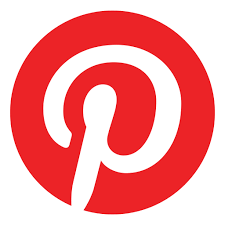 Privacy Points for Teachers(Adapted from Pinterest’s Privacy Policy: https://about.pinterest.com/en/privacy-policy and Terms of Service: https://about.pinterest.com/en/terms-service)Pinterest allows their users to post content, including photos, comments, links, and other materials. Anything that users post or otherwise make available on Pinterest is referred to as "User Content." Users retain all rights in, and are solely responsible for, the content they post to Pinterest.Pins on Pinterest may contain links to third-party websites, advertisers, services, special offers, or other events or activities that are not owned or controlled by Pinterest. They do not endorse or assume any responsibility for any such third-party sites, information, materials, products, or services. If users access any third party website, service, or content from Pinterest, they do so at their own risk and they agree that Pinterest will have no liability arising from their use of or access to any third-party website, service, or content.Users grant Pinterest and its other users a non-exclusive, royalty-free, transferable, sublicensable, worldwide license to use, store, display, reproduce, re-pin, modify, create derivative works, perform, and distribute the content they ‘pin’ on Pinterest solely for the purposes of operating, developing, providing, and using the Pinterest Products. Pinterest reserves the right to remove or modify user content for any reason, including user content that they believe violates their terms or their policies.Following termination or deactivation of a user’s account, or if a user removes any content from Pinterest, they may retain user content for a commercially reasonable period of time for backup, archival, or audit purposes. Furthermore, Pinterest and its users may retain and continue to use, store, display, reproduce, re-pin, modify, create derivative works, perform, and distribute any user content that other users have stored or shared through Pinterest.Pinterest has adopted and implemented the Pinterest Copyright Policy in accordance with the Digital Millennium Copyright Act. Pinterest respects the intellectual property rights of others and expects its users to do the same. It is Pinterest's policy, in appropriate circumstances and at its discretion, to disable and/or terminate the accounts of users who repeatedly infringe or are repeatedly charged with infringing the copyrights or other intellectual property rights of others.Pinterest cares about the security of their users. While they work to protect the security of their user’s content and account, Pinterest cannot guarantee that unauthorized third parties will not be able to defeat their security measures. Users are encouraged to notify Pinterest immediately of any compromise or unauthorized use of their account.When users sign up for or use Pinterest, they voluntarily give Pinterest certain information. This can include the user’s name, profile photo, pins, comments, likes, email address they used to sign up, and any other information they provide them. If users are using Pinterest on their mobile device, they can also choose to provide Pinterest with location data – as a teacher, you should suggest that your students do not use this feature.